３. 葉のつくりを調べよう　　　　　　　 （教科書p.168-172）□⑴　下のＡ・Ｂの図は，ツユクサとツバキの葉のすじのようすを表しています。ツユクサとツ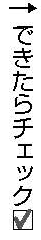 バキの葉は，それぞれＡ・Ｂのどちらですか。（①ツユクサ      ）　 （②ツバキ       ）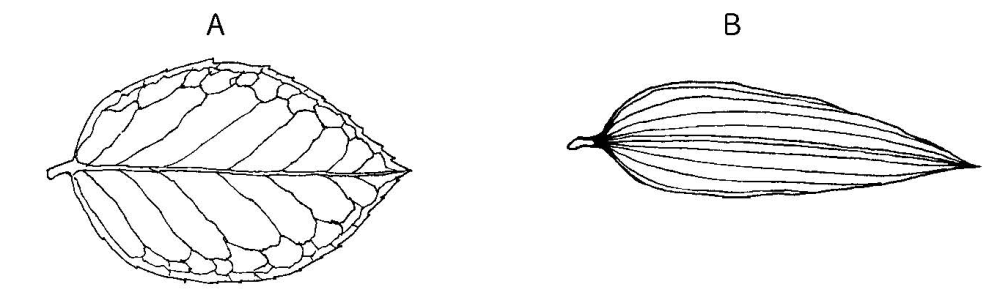 □⑵　⑴の図のような葉のすじを何といいますか。　　　　　　            （           ）□⑶　⑵は茎から葉までつながった管の束です。何という束ですか。        （           ）□⑷　⑴のＡのような網目状の葉のすじを何といいますか。                （           ）□⑸　⑴のＢのような平行に並んでいる葉のすじを何といいますか。        （           ）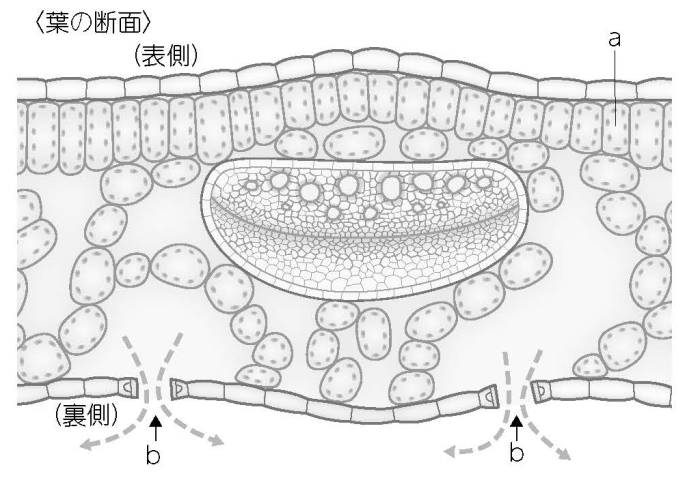 □⑹　図のａの小さな部屋のようなものを何といいますか。  （           ）□⑺　図のａの中に数多くある小さな緑色の粒を何といいますか。                        （           ）□⑻　図のｂのような表皮にある小さなすき間を何といいますか。                        （           ）□⑼　図のｂは，いっぱんに葉の表側と裏側のどちらに多くありますか。    （           ）□⑽　根から吸い上げられた水が水蒸気となって，図のｂから出ていくことを何といいますか。　　　　　　　                                                        （           ）□⑾　⑽についての説明として正しい文となるように，［　　］の中の適切な言葉を選びましょう。　　・⑽によって，根からの水の吸い上げが［①　さかんになり　　おとろえ　］，水と水に溶けている無機養分が，植物全体にいきわたる。また，⑽は，［②　昼　　夜　］のほうがさかんに行われる。　